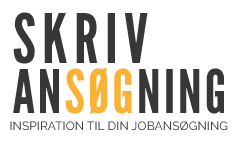 ProfilJeg er et positivt menneske, som ser lyst på livet. Jeg kan lide mit arbejde som hjemmehjælper, hvor dagene ikke er ens, og hvor jeg møder nye spændende mennesker i mit daglige arbejde.Jeg arbejder godt med gensidig respekt, er en god lytter samt meget tålmodig og nærværende. Er god til hyggesnak, samtidig med at jeg fx anretter en lækker frokost eller vasker op. Det er vigtigt for mig at overholde mine aftaler. Skulle der ske en forsinkelse, så ringer jeg altid, så ingen bliver nervøse.Erhvervserfaring0000-	Privat hjemmehjælper, ABC HjemmehjælpMadlavningIndkøbMedicinafhentningLæsning af breveRengøring0000 + 0000 	Meget kort orlov med begge mine børn0000-0000	Rengøring, Frederiksberg Posthus0000-0000	FabriksarbejderUddannelse 0000	9. klasse, Byskolen, BrønshøjIT-kompetencer	På brugerniveauSprog	Tosproget – dansk og jugoslavisk, flydende i skrift og taleFritidsinteresserJeg har fokus på, at mine børn skal følge med i skolen, så derfor hjælper jeg dem med deres lektier. Jeg elsker at lave mad – lige fra gode, spændende retter til bagværk. Jeg er et familiemenneske og samler gerne hele familien til hygge hos os.PrivatJeg er født i 0000 og gift med Nino, som har et godt fast job som tømrer. Vi har to børn på 7 og 10 år. Jeg har boet i Danmark i 23 år og er velintegreret.